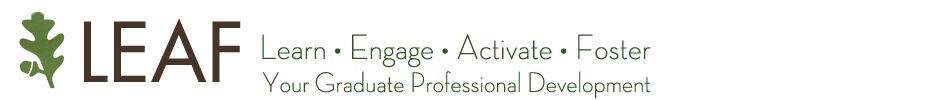 Individual Development PlanNameYearLEARN: Goals & MotivesLEARN: Goals & MotivesLEARN: Goals & MotivesWhat are my research project goals? How will I address ongoing education in the responsible conduct of research? What are my current career goals?What are my research project goals? How will I address ongoing education in the responsible conduct of research? What are my current career goals?What are my research project goals? How will I address ongoing education in the responsible conduct of research? What are my current career goals?Early Career (Short-Term)Mid Career (Mid-Term)Late Career (Long-Term)ENGAGE: Professional Development ENGAGE: Professional Development ENGAGE: Professional Development How do I plan to engage in professional networks and conferences to connect to future opportunities? What are my anticipated publications or projects (if any)?How do I plan to engage in professional networks and conferences to connect to future opportunities? What are my anticipated publications or projects (if any)?How do I plan to engage in professional networks and conferences to connect to future opportunities? What are my anticipated publications or projects (if any)? Early Career (Short-Term)Mid Career (Mid-Term)Late Career (Long-Term)ACTIVATE: Skill Development OpportunitiesACTIVATE: Skill Development OpportunitiesACTIVATE: Skill Development OpportunitiesWhat further research activity do I need to undertake before starting the job search? What other professional training (course work, teaching activity) will I undertake? What further research activity do I need to undertake before starting the job search? What other professional training (course work, teaching activity) will I undertake? What further research activity do I need to undertake before starting the job search? What other professional training (course work, teaching activity) will I undertake?  Early Career (Short-Term)Mid Career (Mid-Term)Late Career (Long-Term)FOSTER: Personal WellnessFOSTER: Personal WellnessFOSTER: Personal WellnessHow will I maintain and preserve my personal wellness (mentally and physically) during my time at Vanderbilt? What fellowships or funding will I apply for to ensure financial stability and personal growth? How will I manage time and stress?How will I maintain and preserve my personal wellness (mentally and physically) during my time at Vanderbilt? What fellowships or funding will I apply for to ensure financial stability and personal growth? How will I manage time and stress?How will I maintain and preserve my personal wellness (mentally and physically) during my time at Vanderbilt? What fellowships or funding will I apply for to ensure financial stability and personal growth? How will I manage time and stress?Early Career (Short-Term)Mid Career (Mid-Term)Late Career (Long-Term)Needs Improvement                               Highly Proficient1                 2                   3                  4                 5IDP 1        Date:IDP 2        Date:IDP 3        Date:IDP 4       Date:Scientific KnowledgeBroad based knowledge in my areaDeep knowledge in my specific area Critical evaluation of research literatureResearch SkillsTechnical skills related to my specific areaResearch design in my discipline and specific areaQualitative design and mixed methodsQuantitative design and research methodsManaging data setsAnalysis of dataInterpretation of dataCreativity/Innovative thinkingNavigating the peer review and publication processCommunicationBasic writing and editingWriting for professional publicationsWriting grant proposalsWriting for non-scientistsSpeaking clearly and effectivelyPreparing visuals and handouts for presentationsPresenting research to my disciplinePresenting research to non-disciplinary/ publicTeaching in a classroom settingTraining and mentoring individualsSeeking advice from mentorsNegotiating difficult conversationsProfessionalismDemonstrating workplace etiquetteComplying with rules and regulationsUpholding commitments and meeting deadlinesMaintaining positive relationships with colleaguesContributing to the discipline/professionContributing to the universityManagement & Leadership SkillsProviding instruction and guidanceProviding constructive feedbackDealing with conflictPlanning and organizing projectsTime managementDeveloping/managing budgetsManaging data and resourcesDelegating responsibilityLeading and motivating othersCreating vision and goalsServing as a role modelNeeds Improvement                               Highly Proficient1                 2                   3                  4                 5IDP 1Date:IDP 2 Date:IDP 3 Date:IDP 4 Date:Responsible Conduct of ResearchCareful recordkeeping practicesUnderstanding of data ownership/sharing issuesDemonstrating responsible authorship and publication practicesDemonstrating responsible conduct in human researchDemonstrating responsible conduct in animal researchIdentifying/addressing research misconductIdentifying/managing conflict of interestCareer AdvancementKnowing how to build and maintain a professional networkBeing able to identify career optionsPreparing application materialsInterviewing for jobsNegotiating job salary, benefits, and resourcesPersonal Well-BeingMaintaining a schedule of physical exerciseMeeting new people and building personal networks Balancing work and lifeNegotiating life changes and job with spouse/partner/familyBuilding financial well-beingOther (write in)